 Ребята, мне задания не присылать на почту, проверим на занятии!Задание за 30.09.: прочитать, выписать основные понятия и  категории«Действие законов материалистической диалектики»Развитие – направленное необратимое изменение объектов, переход их из одного состояния в другое. Метафизика – учение о развитии как процессе постепенных количественных изменений целостных систем. Диалектика – учение о развитии как скачкообразном процессе качественных изменений целостных системСинергетика (греч. synergeia – сотрудничество) – учение о развитии целостных самоорганизующихся систем. Связь – взаимообусловленность, взаимодействие предметов, явлений, процессов. Закон  –  внутренняя, существенная, необходимая, повторяющаяся связь между явлениями Все явления в мире взаимосвязаны и подчиняются определенным законам. Если предшествующие состояния системы однозначно предопределяют ее последующие состояния, то изменение такой системы подчиняется динамическим законам. Если же в сложной системе предшествующие состояния определяют последующие неоднозначно, то изменение такой системы подчиняется вероятностно-статистическим законам. Статистические законы, как правило, проявляются только в массе явлений и действуют как тенденции общего направления развития. Наиболее общие и существенные связи бытия отражаются в категориях диалектики.Категории – формы мышления, отражающие наиболее общие и существенные признаки, связи, отношения реальной действительности и познания. Категории диалектики классифицируются по типам всеобщих связей.Типы связей 1.Структурные связи, выражающие взаимообусловленность, взаимодействие всех сторон и частей предмета. Всеобщность структурных связей основана на принципе системности, в соответствии с которым любой объект может быть рассмотрен как система, состоящая из составных частей (элементов). Структурные связи отражаются в категориях единичное и общее, часть и целое, элемент и система, сущность и явление, содержание и форма.2.Причинно-следственные связи, выражающие взаимообусловленность одних явлений, процессов и состояний другими явлениями, процессами и состояниями. Всеобщность причинных связей основывается на принципе детерминизма (лат. determino – определяю), в соответствии с которым всякое последующее состояние предмета обусловлено предыдущим. Причинно-следственные связи отражаются в категориях причина и следствие, необходимость и случайность, возможность и действительность. Противоположным принципу детерминизма является принцип индетерминизма, согласно которому в мире не существует причинно-следственных связей, поэтому определить причину перехода предмета в другое состояние невозможно, она случайна, вероятностна.Процесс развития объясняют три основные закона диалектики: 1.Закон противоречия. 2.Закон взаимного перехода количественных и качественных изменений. 3.Закон отрицания отрицания. Закон противоречия раскрывает причину, источник развития. Причиной любого развития, согласно этому закону, является противоречие. Противоречие – взаимодействие противоположностей, находящихся в отношениях единства и борьбы. Противоречие не существует в объекте вечно, оно проходит ряд этапов в своем развитии и исчезает. Закон взаимного перехода количественных и качественных изменений раскрывает содержание, механизм процесса развития. Согласно этому закону, развитие осуществляется как процесс взаимного перехода количественных и качественных изменений, происходящих в объекте. Основными категориями этого закона являются категории «качество» и «количество».Качество – внутренняя определенность предмета, без которой он не может существовать как данный предмет. Качество предмета часто обнаруживается через его свойство, поэтому качество часто определяется как совокупность существенных свойств предмета.Количество – определенность предмета, характеризующаяся числом, степенью, интенсивностью. Указывает на размеры, степень, интенсивность развития качественных свойств.Качественные и количественные характеристики объекта существуют в единстве. Если изменяются количественные характеристики объекта, происходит изменение качественных характеристик и наоборот. Количественные изменения (изменения количественных характеристик) совершаются постепенно, непрерывно, до определенной границы не затрагивая сущности объекта. Изменение качественных характеристик осуществляется быстро, скачкообразно и всегда связано с изменением сущности предмета. Единство качественных и количественных характеристик объекта называется мерой.Мера – границы, в пределах которых количественные изменения не приводят к качественным изменениям. Мера определяется спецификой предмета и условиями его развития. Выход за границы меры называется скачком. Скачок – переход к новому качеству, выход за пределы меры (нарушение меры). Закон отрицания отрицания раскрывает направленность, тенденцию процесса развития. Согласно этому закону развитие осуществляется поступательно, с сохранением некоторых элементов предшествующих стадий развития (предшествующих состояний объекта) на новых стадиях развития.Диалектическое отрицание – процесс перехода объекта к новому качественному состоянию.. Диалектическое отрицание внутренне присуще объектам (как единство взаимоотрицающих противоположностей). Диалектическое отрицание – условие развития (без отрицания старого невозможно создать новое). Диалектическое отрицание – момент развития, момент связи новой и старой ступеней развития. Старое отрицается не абсолютно, не полностью. Старое сохраняется в новом как основа развития: в новом сохраняются те свойства старого, которые способствуют развитию.Сохранение некоторых свойств старого на новых ступенях развития называется преемственностью. Преемственность – важнейшая характеристика процесса развития. На определенном этапе развития возможно повторение уже пройденных этапов в преобразованном виде. Это объясняется тем, что источником развития является противоречие, в результате действия которого качественное состояние объекта определяется одной из противоположных сторон. Процесс развития объекта приводит к доминированию другой противоположной стороны и т. д. Осуществляется «возврат якобы к старому» (Гегель), но на качественно новом уровне. Этим объясняется спиралевидный характер процесса развития. Третья характеристика процесса развития (наряду с преемственностью и спиралевидностью) – поступательность. Поступательность, то есть движение объекта от старого этапа к новому этапу существования объясняется тем, что в новом качественном состоянии объекта сохраняются от старого лучшие, способствующие дальнейшему развитию свойства, в результате чего объект развивается по восходящей линииЗаписать и дополнить  таблицу: Три закона диалектики, привести примеры из медициныЗадание №2. Ответить на вопросы.Дайте анализ и оценку следующих высказываний о направлении развития:1.Всякое развитие содержит в себе элементы движения и от низшего к высшему и от высшего к низшему. Направление развития может быть определено не вообще, а лишь в определенной системе.2.Всякое развитие есть на самом деле движение по кругу,4.Приведите примеры развития по каждому высказыванию.– «Кто гладит по шерсти всех и все, тот кроме себя не любит никого и ничего, кем довольны все, тот не делает ничего доброго, потому что добро невозможно без оскорбления зла. Кого никто ненавидит, тому никто ничем не обязан» (Н. Г. Чернышевский). Согласны ли Вы с этим высказыванием? Какой закон диалектики здесь выражен?5. Укажите источник развития следующих процессов:– Воспаление– Дыхание– Движение планет вокруг Солнца– Возникновение научных гипотез6.Какое определение Вам представляется более правильным и почему?Посмотрите определения– Качество – это совокупность всех свойств и признаков предмета.– Качество – это совокупность существенных, основных свойств и признаков предмета.- Качество – это то, что отличает предмет в данном отношении.7.В словах революционной песни есть слова «Весь мир насилья мы разрушим до основанья, а потом мы наш мы новый мир построим, кто был ничем, тот станет всем» есть нарушение одного из законов диалектики. Какого? Обоснуйте свой ответ.8. «Все люди друг на друга похожи как телом, так и душой: у каждого из нас мозг, селезенка, сердце, легкие одинаково устроены; и так называемые нравственные качества одни и те же у всех: небольшие видоизменения ничего не значат. Достаточно одного человеческого экземпляра, чтобы судить о других. Люди, что деревья в лесу: ни один ботаник не станет заниматься каждою отдельною березой» (И.С. Тургенев). Согласны ли Вы с этим мнением?9 .В жизни одновременно существуют различные, иногда прямо противоположные возможности, например, возможность окончить институт и возможность никогда не получить высшее образование. Почему появляются альтернативные возможности? Как определить, что возможно и что невозможно?Задание №3. Выполните тесты, выбрав по 3 вопроса из каждого закона:Закон противоречия1.Возможно ли непротиворечивое развитие?2.Могут ли внутренние противоречия быть одновременно и внешними?3.Существуют ли неразрешимые социальные противоречия?4.Можно ли конкуренцию в экономике рассматривать как проявление закона противоречия?5.Согласны ли Вы с высказыванием Гегеля о том, что "нечто жизненно постольку, поскольку содержит в себе противоречия"?6.Согласны ли Вы с мнением, что все противоречия общества – это его пороки, в которых виноваты лишь отдельные личности?Закон взаимного перехода качественных и количественных изменений1.Может ли нечто новое возникнуть без количественного убавления или прибавления вещества или энергии?2.Действует ли закон взаимного перехода качественных и количественных изменений в обучении?4.Возможны ли такие количественные изменения, которые не меняют качества предмета?5.Тождественны ли понятия «качество» и «свойство»?6.Тождественны ли понятия "скачок" и "разрешение противоречий"?7.Любое ли количественное изменение приводит к качественному изменению?8.Произойдет ли качественное изменение вещества при повышении (падении) температуры, давления?Закон отрицания отрицания1.Всегда ли есть периодичность в развитии природы и общества?2.Противоречит ли закону отрицания отрицания движение вспять, отклонение в сторону от основного направления развития?3.Возможно ли в общественном развитии мирное, бесконфликтное отрицание старого новым?4.Может ли старое затормозить развитие нового?5.Возможно ли отрицание старого в общественном развитии без сознательной деятельности людей?6.Возможно ли отрицание системы, не приводящее к ее дальнейшему развитию?7.В состоянии ли старое, отмирающее прекратить развитие нового?8.Возможно ли одновременное существование высших и низших форм развития?Задание за 2.09.Тема: Метафизика, диалектика, синергетика как основные способы интерпретации движения.Развитие – направленное необратимое изменение объектов, переход их из одного состояния в другое.Метафизика – учение о развитии как процессе постепенных количественных изменений целостных систем.Диалектика – учение о развитии как скачкообразном процессе качественных изменений целостных систем.Синергетика (греч. synergeia – сотрудничество) – учение о развитии целостных самоорганизующихся систем.Внимательно прочитайте лекцию,  выпишите выделенные понятия, используя схемы и лекцию, дополнить следующую таблицуМетафизика рассматривает все вещи как неизменные, не связанные внутренними противоречиями и неспособными к саморазвитию. В работах и в лекциях Мамардашвили очевиден метафизический импульс, всегда отличавший его творчество. Более того, в них пробивается та метафизика, которая составляла точку отсчета в его описаниях современной философии и ее философских проблем. Свою метафизику он называет парадоксальным словосочетанием «физическая метафизика».  У него есть ссылки на исследования физиков — Пуанкаре, Эйнштейна, Винера, Ландау, Вейля, Дж. А. Уиле- ра, Бора, Вигнера, Гейзенберга, Пригожина, тополога Ж.-П. Сартра. Иными словами, работа Мамардашвили «Стрела познания» соответствует наукометрическим показателям. Прежде всего, метафизика для него — это не мировоззрение, не учение и не система знаний о мире в целом, о законах природы, общества и мышления. Мамардашвили рассматривал философию как способ задавания вопросов, как технику постановки и решения определенных и далеко не эмпирических проблем, захватывающих бытие человека в мире. В центре метафизики — проблема бытия, прежде всего бытия свободы с присущей ему самоочевидной необходимостью самого себя. Причем бытие охвачено сознанием. Оно есть бытие-сознание, осознанное бытие, сознательное бытие. Принцип тождества мышления и бытия образует исходный принцип его «физической метафизики». Сознание было понято как момент бытия, а бытие как  сознание,  в идее тождества мышления и бытия. Этот принцип отстаивал не только Мамардашвили. Его отстаивали и Э. В. Ильенков, и В. В. Давыдов, и Б. А. Грушин, и Г. П. Щедровицкий, и М. Б. Туровский. И, надо подчеркнуть, отстаивал каждый по-своему. Мамардашвили  подчеркивал, что мы не можем отдельно выделить сознание и бытие, не можем понять ни то, ни другое в отрыве друг от друга. Мамардашвили любил повторять фразу: «Дьявол играет нами, когда мы мыслим неточно».Он обращается к языку квантовой физики для того, чтобы продемонстрировать двуслойность языка современной метафизики. Если физика XX в. пришла к идее дополнительности языка макромира и языка микромира, макроязыка приборов и наблюдателя и микроязыка квантово-механических процессов, то и метафизика должна построить свой язык как двуслойный. Квантовые состояния невозможно описать, прибегая к классическим способам расчленения (кто? где? когда?). Дело в том, что процессы микромира репрезентируются не предметными, а символическими понятиями и используют иные мыслеформы. Каковы же они? Это поле, система, множество элементов и процессов, состояние системы, множественное поле воздействий, континуум сингулярностей, базовые и расслоившиеся пространства, многоуровневость целого, где каждый уровень — это совокупность структур со своей топологией, своим континуумом событий. «Метафизические высказывания — это, прежде всего, высказывания об условиях человеческого бытия — так они возникали. Значит, во-первых, метафизические высказывания суть условие поддержания человеческого бытия как человеческого и, во-вторых, они являются условием того, что человек может вообще что-либо познавать. Скажем, утверждение о бессмертии души явно метафизическое; этот предмет не распадается, не делится на части. Наблюдать бессмертие мы не можем. А все, что мы наблюдаем — конечно и подвержено делению, разложению, возникновению, исчезновению и т. д. То есть, другими словами, когда существуют какие-то способы организации человеческой жизни, имеющие форму утверждений или высказываний о чем-то, чего нет в опыте, о каком-то особом пространстве и времени, в которых предметы живут совершенно иначе; их жизнь в этом пространстве и времени не наблюдаема, не поддается рассуждению, основанному на опыте. Все эти вещи, во-первых, называются метафизическими и главное — во-вторых, они сохраняются в философии потому и в той мере, в какой философ понимает и видит в них условие человеческого бытия. Не в смысле реального их существования над опытом и сверх опыта, а в смысле изобретенных в истории человечества способов организации человеком своего человеческого бытия. Подобно кантовскому постулату о бессмертии «души как основе нравственной жизни.»«Метафизика появилась потому, что само отношение человека к сверхъестественному есть тогда его формирования в качестве человека; с этого открытия можно датировать появление человечества. Человек создает себя в качестве человека через отношение к чему-то сверхчеловеческому, сверхъестественному и освящаемому (то есть священному), в чем хранится память поколений — там закодирован весь опыт (указания относительно того, как поступать, кого брать в жены, чтобы избежать кровосмешения, а это очень трудная штука, сложный вопрос — система родственных отношений . И в философии можно об этом рассуждать, как рассуждаю сейчас я, занимаюсь метафизикой. Когда я говорю о том, что такое на самом деле тотем и пространство его существования, то я рассуждаю в терминах философской метафизики — об отношении определенных вещей к условиям человеческого бытия. «Иначе говоря, нравственность должна иметь де-факто некоторые абсолютные основания, вневременные. В этом — еще один смысл метафизики.» «Метафизика толкует об абсолютном, вневременном, мы говорим всегда о чем-то опытном — но в другом смысле. А именно трансцендирования или трансцендентного. Это и есть основная метафизическая операция в философии. Раньше, в догматической схоластической метафизике, некоторые предметы, которым приписывалось особое существование, назывались трансцендентными предметами; таким предметом был, например. Бог. Но в грамотной критической метафизике, каковой является вся метафизика после Канта, не говорится о трансцендентных предметах (поскольку всякое существование опытно). А говорится о трансцендировании. Так вот, под трансцендированием имеется в виду способность человека трансформироваться, то есть выходить за рамки и границы любой культуры, любой идеологии, любого общества и находить основания своего бытия, которые не зависят от того, что случится во времени с обществом, культурой, с идеологией или с социальным движением. Это и есть так называемые личностные основания.»«Скажите мне, личность поддается опровержению или доказательству? То есть нечто, что уходит своими корнями в личностные основания (не в личные или индивидуальные, а в личностные структуры)? Разумеется, нет. Поэтому и существует метафизика. Бессмертие души — это предмет доказательства? Предмет опровержения? Нет! С точки зрения физики (а это единственная точка зрения, которая возможна для рассуждении о мире), во-первых, душа не существует как предмет и, во-вторых, никакого бессмертия нет. И если уж мы рассуждаем о чем-то, что не имеет смысла в физических терминах, так хотя бы будем мыслить и рассуждать грамотноЭто выписать: Выделяют три концепции развития, связанные с тремя научными картинами мира:1. Классическая;2. Неклассическая;3. Постнеклассическая.В классической картине мира развитие – это необратимый процесс направленных изменений, развитие – это поступательная эволюция, движение от простого к сложному. Происходит отказ от метафизического представления о развитии как неизменном, непротиворечивом, статичном движении. Развитие происходит благодаря диалектическим закономерностям, описываемым Гегелем тремя законами диалектики. В классической картине в характеристике развития используются понятия прогресс и регресс. Прогресс – это развитие в форме спирали, а критерием прогресса являются дифференциация и интеграция, т.е., разнообразие, повышение уровня организации системы и усиление связи между элементами системы. Вместе с тем сохраняется метафизическое представление о развитии как детерминизме. В классической картине мира развитие описывается лаплассовским детерминизмом: мир – это жесткая механистическая конструкция, объясняемая законами Ньютона. Основными характеристиками развития являются: необратимость, направленность, регулярность.Неклассическая картина мира возникает в конце XIX в. под влиянием теории относительности Эйнштейна. В новой картине мира развитие, считает Т. Шарден, можно описать не в виде спирали, а в виде синусоиды. Характеристиками развития выступают: обратимость, сложность, случайность.Постнеклассическая картина мира возникает во второй половине XX в. благодаря новой теории организации – синергетике. Синергия означает содействие, соучастие, а синергетика – это наука о принципах взаимодействия открытых систем в условиях интенсивного обмена с окружающей средой и согласованности действий внутри системы. В 1973г. на конференции по самоорганизации было заявлено о возникновении новой научной дисциплины – синергетики.Выписать и выучить понятия:Синергетика исходит из стохастичности, Стохастичность означает случайность, неопределенность или хаос как основной характеристики развития. Развитие описывается как древовидная, ветвящаяся графика И. Пригожина. В развитии присутствует энтропия (мера потерь в термодинамике, беспорядок) поэтому будущее в таком развитии неопределенно, развитие может идти в любом из направлений; из-за самого незначительного воздействия система начинает перестраиваться и возникает новый уровень организации – диссипативные структуры, т.е., структуры, самопроизвольно возникающие в неравновесных структурах. Образование таких структур происходит при подогревании жидкости, возникновении «химических часов», турбулентного движения. В неравновесных (колебательные реакции) структурах появляются точки бифуркации («раздвоенный», состояние системы, когда очень маленькое воздействие приводит к глобальным изменениям),в которых система вдруг независимо меняет направление. В развитии Вселенной можно выделить две точки бифуркации: это возникновение жизни и человека. Теория хаоса занимается непредсказуемым поведением систем, подчиненных закону причинности. При определенных условиях динамические системы могут перейти в «хаотическое» состояние, в котором их поведение принципиально непредсказуемо. Примерами могут служить климат, рост популяций животных и поведение потоков жидкостей. Малейшее изменение исходного состояния ведет в хаотических системах к совершенно иному варианту развития. Это сказывается, например, на прогнозах погоды – ведь в силу всеобщей причинной взаимосвязи теоретически даже один взмах крыльев бабочки в бразильском лесу может стать причиной смерча где-нибудь в северной Америке.В теории хаоса популярны такие понятия, как бифуркация, флуктуация, диссипация, аттракторы, нелинейность. В условиях, далеких от равновесия, действуют бифуркационные механизмы. Они предполагают наличие точек раздвоения и неединственность продолжения развития. Результаты их действия трудно предсказуемы. А в глобальных измерениях антропогенеза развитие человечества уже пережило по крайней мере две бифуркации. Первая произошла в палеолите и привела к утверждению системы табу, ограничивающей действие биосоциальных законов «не убий!» Вторая – в неолите и связана с расширением геологической ниши — освоением земледелия и скотоводстваФлуктуации в общем случае означают возмущения. Возможны случаи, когда флуктуации будут столь сильны, что овладеют системой полностью, придав ей свои колебания, и, по сути, изменят режим ее существования. Они выведут систему из свойственного ей «типа порядка». Но выведут ли они ее обязательно к хаосу или к упорядоченности иного уровня – не известно. Система, по которой рассеиваются возмущения, называется диссипативной. Основное свойство диссипативной системы — необычайная чувствительность к всевозможным воздействиям и в связи с этим чрезвычайная неравновесность.Аттракторы – притягивающие множества, образующие собой как бы центры, к которым тяготеют элементы. К примеру, когда скапливается большая толпа народа, отдельный человек, двигающийся в собственном направлении, не в состоянии пройти мимо. В обыденной жизни это часто называют любопытством. В теории хаоса подобный процесс получил название «сползание в точку скопления». Аттракторы стягивают и концентрируют вокруг себя стохастические элементы, тем самым структурируя среду и выступая участниками созидания порядка.Значение синергетики для философии познания: эволюция систем может развиваться не только в сторону усложнения, но и деградации.- процесс самоорганизации системы сопровождается переходом от случайности к необходимости; взаимодействие причины и действия имеет циклический характер: в синергетике хаос выступает в качестве конструктивного фактора; с одной стороны, из хаоса или беспорядка возникает порядок, а с другой – сам хаос представляет собой весьма сложную форму упорядоченности; синергетика дает представление о временной симметрии, обратимости времени.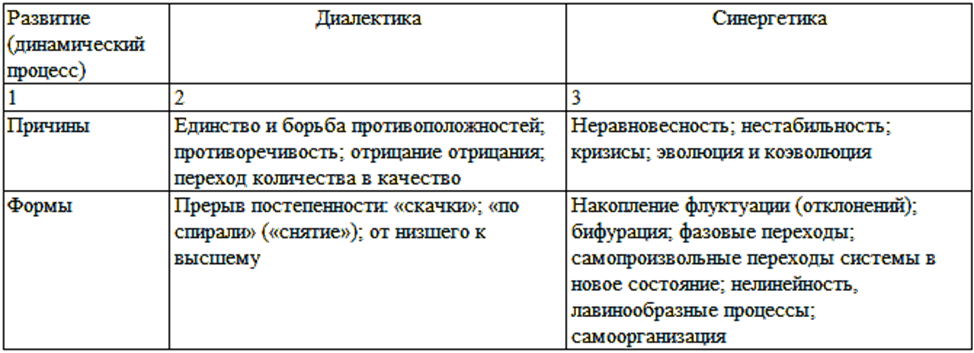 Используя лекцию и схемы дополнить таблицу и представить в конспектеНазвание законаКакие всеобщие связи раскрывает законПримеры проявлений законаПримеры проявлений законаПримеры проявлений законаПримеры проявлений законаНазвание законаКакие всеобщие связи раскрывает законВ неживой природе В живой природеВ обществеВ медицинеЗакон единства и борьбы противоположностейЗакон показывает, что является источником развития. Взаимодействие противоположностей является источником развития.Магнит: центробежные и центростремительные силы, притяжение и отталкивание.Заряды: положительные и отрицательные.Ассимиляция и диссимиляция, наследственность и изменчивость, возбуждение и торможение психики, Мужское начало и женскоеДобро и зло, антифашизм и фашизм, тоталитаризм и демократия ?подберите примеры из медициныЗакон взаимного перехода количественных и качественных измененийЗакон показывает, как осущ-ся механизм процесса развития: процесс взаимного перехода количественных и качественных изменений в объекте.При увеличении температуры количественные изменения, скачок  качества. Вода: твердое, жидкое, газообразноеРазвитие растения: зерно, побег, растение.Развитие бабочки: гусеница, куколка, бабочка.Развитие человека: детство, зрелость, старость.Кооперация: ремесло, мануфактура, фабрика.Натуральное хозяйство, товарное хозяйство, ? подберите примеры из медициныЗакон отрицания  отрицанияЗакон раскрывает направленность, процесса развития: преемственность, спиралевидность, поступательность.День отрицает ночь, ночь-день. Зиму отрицает весна, весну – лето, лето отрицается осенью, зима отрицает лето.Клетка отрицает белок,  организм – отрицает клетку. Дитя отрицает младенца,  юноша отрицает подростка. Зрелый отрицает юношу. Варварство отрицает дикость, цивилизация отрицает варварство, «оттепель» отрицает «сталинизм», «застой» отрицает «оттепель», перестройка отрицает «застой»?подберите примеры из медициныКритерии различияМетафизикаДиалектикаСинергетикавремя возникновение метода 1 в. до. н.э. Зенон, Парменид, Декарт, Спиноза, Мамардашвили6 вдо.н.э. Сократ, Платон, Аристотель, Кант, Гегель, К.Маркс70 годы 20 века , Иосиф ПригожинОпределение  Форма мышления ,учение о сверхопытных началах  и законах бытияМетод познания - вне связей, вне развития Учение о сверхчувственных началах бытия и познания. Форма мышленияМетод познания сущности через противоречия Форма мышления. Междисциплинарное направление научных исследований. Учение о самоорганизации систем Объект и предмет исследованияОбъект: Бытие-сознание. Разложение природы на несколько частей Бытие неподвижно, поиск предельных оснований бытия и познания. Предмет: Попытка познать мир в его завершенностиОбъект: весь мир, во всех его проявлениях Предмет: всеобщие законы мироздания,развития  Поиск истины, попытка познать мир в его развитии и противоречивостиОбъект: весь мир, во всех его проявлениях, сложные самоорганизующиеся системыПредмет: законы самоорганизации мираОсновные категорииПричина и следствие. Сущность,  и явлениеЕдиничное и общее, содержание и формаПричина и следствие. Сущность,  и явлениеЕдиничное и общее, содержание и формаПричина и следствие. Сущность,  и явлениеЕдиничное и общее, содержание и формаИсточник, причина движения и развития Внешняя сила,  толчок. Рациональность и априорность покой,  априорные знания, вне развитияВнутренняя сила Противоположности и противоречия (закон единства и борьбы)Флуктация, диссипация, нелинейность.Неравновесность, нестабильность, кризисы.Механизм (содержание) процесса развитияДетерминизм Внешний толчок, эволюция, катастрофаВ основе эволюции лежит процесс механического перераспределения частиц материи Диалектика рассматривает движение через противоречия.  Мир в его устойчивости и изменчивости как саморазвивающуюся систему. Саморганизация в открытых неравновесных системах, единства порядка и хаоса, линейности и нелинейности, Направление развития Направление развития:  линейно, по кругу, либо отрицает Скачок и постепенностьНаправленность: спираль, синусоида, необртимость Линейное, необратимое Развитие как древовидная ветвящаяся графика